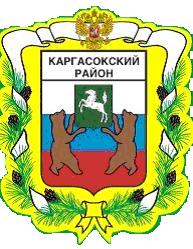 МУНИЦИПАЛЬНОЕ ОБРАЗОВАНИЕ «Каргасокский район»ТОМСКАЯ ОБЛАСТЬАДМИНИСТРАЦИЯ КАРГАСОКСКОГО РАЙОНААдминистрация Каргасокского района постановляет:	Внести следующее изменение в постановление Администрации Каргасокского района от 07.02.2020 № 21 «Об утверждении сводного плана проведения ярмарок на территории Каргасокского района на 2020 год» (далее – Постановление):- Из Сводного плана проведения ярмарок на территории Каргасокского района на 2020 год, утверждённого Постановлением, строки 6 - 11 исключить.Настоящее постановление вступает в силу со дня официального опубликования (обнародования) в порядке, предусмотренном Уставом муниципального образования «Каргасокский район».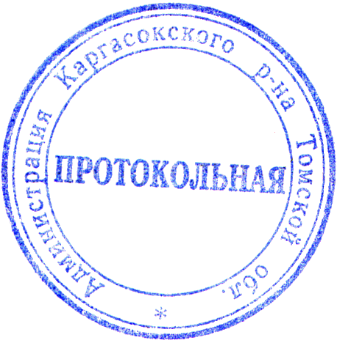 И.о. Главы Каргасокского района                      		                                        А.Ф. ШамраевО.В. Протазова8 (38253) 2-34-83ПОСТАНОВЛЕНИЕПОСТАНОВЛЕНИЕПОСТАНОВЛЕНИЕПОСТАНОВЛЕНИЕПОСТАНОВЛЕНИЕ03.11.2020№ 224№ 224с. Каргасокс. Каргасокс. КаргасокО внесении изменений в постановление Администрации Каргасокского района от 07.02.2020 № 21 «Об утверждении сводного плана проведения ярмарок на территории Каргасокского района на 2020 год»О внесении изменений в постановление Администрации Каргасокского района от 07.02.2020 № 21 «Об утверждении сводного плана проведения ярмарок на территории Каргасокского района на 2020 год»В связи с изменением даты проведения праздничного мероприятия В связи с изменением даты проведения праздничного мероприятия В связи с изменением даты проведения праздничного мероприятия В связи с изменением даты проведения праздничного мероприятия В связи с изменением даты проведения праздничного мероприятия 